QUESTION 2: In both ‘Yew Tree Guest House’ and ‘In the Basement of the Goodwill Store’ the poets describe their feelings about being old. What are the similarities and/or differences between the way they present those feelings? (8 marks)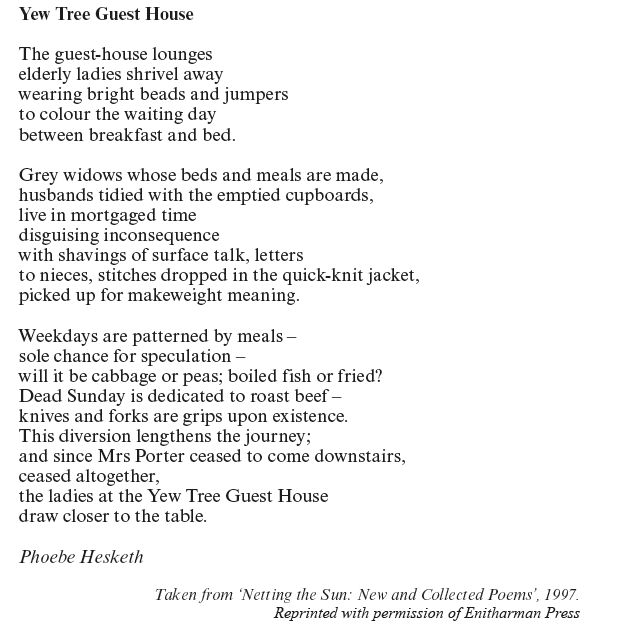 